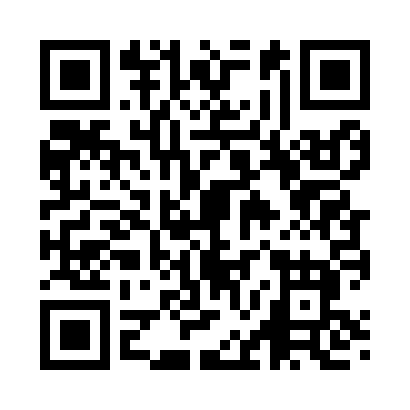 Prayer times for The Glen, New Hampshire, USAMon 1 Jul 2024 - Wed 31 Jul 2024High Latitude Method: Angle Based RulePrayer Calculation Method: Islamic Society of North AmericaAsar Calculation Method: ShafiPrayer times provided by https://www.salahtimes.comDateDayFajrSunriseDhuhrAsrMaghribIsha1Mon3:065:0212:494:588:3610:312Tue3:075:0312:494:588:3610:313Wed3:085:0312:494:588:3510:304Thu3:095:0412:504:588:3510:295Fri3:105:0512:504:588:3510:296Sat3:115:0512:504:588:3410:287Sun3:135:0612:504:588:3410:278Mon3:145:0712:504:588:3310:269Tue3:155:0812:504:588:3310:2510Wed3:165:0912:514:588:3210:2411Thu3:185:0912:514:588:3210:2312Fri3:195:1012:514:588:3110:2213Sat3:205:1112:514:588:3010:2114Sun3:225:1212:514:588:3010:1915Mon3:235:1312:514:588:2910:1816Tue3:255:1412:514:578:2810:1717Wed3:265:1512:514:578:2710:1518Thu3:285:1612:514:578:2610:1419Fri3:295:1712:514:578:2610:1320Sat3:315:1812:514:578:2510:1121Sun3:335:1912:524:568:2410:1022Mon3:345:2012:524:568:2310:0823Tue3:365:2112:524:568:2210:0624Wed3:385:2212:524:558:2110:0525Thu3:395:2312:524:558:2010:0326Fri3:415:2412:524:558:1910:0127Sat3:435:2512:524:548:1710:0028Sun3:445:2612:524:548:169:5829Mon3:465:2712:524:538:159:5630Tue3:485:2912:514:538:149:5431Wed3:495:3012:514:538:139:53